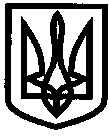 УКРАЇНАУПРАВЛІННЯ ОСВІТИІЗЮМСЬКОЇ МІСЬКОЇ РАДИХАРКІВСЬКОЇ ОБЛАСТІНАКАЗ25.06. 2019										№ 230Відповідно до вимог Правил підготовки теплових господарств до опалювального періоду, затверджених наказом Міністерства палива та енергетики України та Міністерства житлово-комунального господарства України від 10.12.2008 № 620/378 НАКАЗУЮ:1. Відповідальному за теплове господарство інженеру-енергетику групи з централізованого господарського обслуговування закладів та установ освіти Ісаєнку Володимиру Михайловичу: 1.1. Підготувати теплове господарство до опалювального періоду відповідно до вимог Правил підготовки теплових господарств до опалювального сезону, затверджених наказом Міністерства палива та енергетики України та Міністерства житлово-комунального господарства України від 10.12.08 №620/378.1.2 Створити комісію з перевірки готовності теплового господарства до опалювального періоду у складі:Голова комісії: Безкоровайний О.В.- начальник управління освіти Ізюмської міської ради Харківської області.Члени комісії:       		      Нестеров В.В. – начальник групи з централізованого                               господарського обслуговування закладів та установ освіти;		Ісаєнко В.М. – інженер-енергетик;			      Рєпіна Л.С. – інженер з охорони праці;	                   Нестерцов В.О. -  директор ІКПТМ /за згодою/;						     - представник ІДЕНХО /за згодою/.2. Контроль за виконанням даного наказу залишаю за собою. Начальник  управління освіти			    О.В. БезкоровайнийНестеровЗ наказом ознайомлений _______________ Ісаєнко В.М.Про створення комісії  для прийняття готовності теплового господарства до опалювального періоду 2019/2020 навчального року